ARM Instruction Set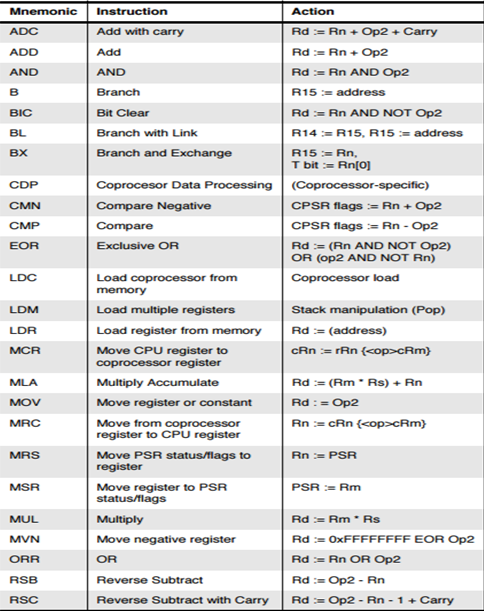 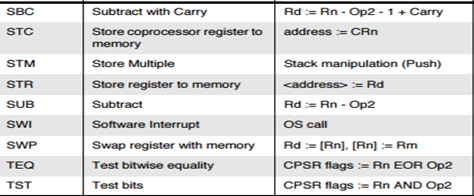 PIC16 Instruction Set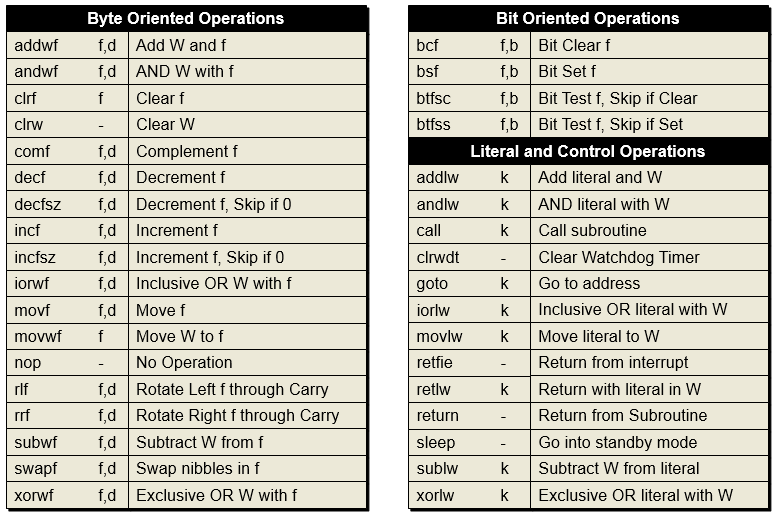 